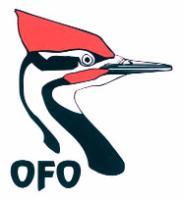 Ontario Field OrnithologistsOFO Convention 2018Donor AppreciationOFO gratefully acknowledges these donors of prizes for the 2018 Convention!Art by PeleeGirl - Gift Basket including limited edition 8x10" printBill and Barbara Bowman - The Birder's Life List & Master Reference, published by Lee Valley Tools, 1999Bird Studies Canada – TBDBowman Feed & Supply - bag of bird seedBrian Hobbs - $15Camo Girl Adventures/Tern Inn B&B (Kelly Moore & Heidi Stanforth) – Gift certificate to Tern Inn B&BCelestron/Kowa via Gary Stephey – TSN-501, 50mm Compact Spotting Scope with CaseEssex Regional Conservation Authority – Conservation Area year passEssex County Field Naturalists’ Club – “Fishes of Essex County and Surrounding Waters” by Lynda D. Corkum + year membershipFlora & Fauna Field Tours – $100 discount voucher for any Flora & Fauna tourFreddies Restaurant – gift certificate Friends of Ojibway Prairie – TBDFriends of Point Pelee National Park – gift basket including various books, guides, coffee, hat, shirt, mug, and pinGlobalstar Canada/SPOT - SPOT X Two-way Satellite Messenger + 6 months of serviceHarry Lumsden/Trumpeter Swan display – print of Harry Lumsden with Trumpeter Swan paintingHoliday Beach Migration Observatory – TBDFriends of McGregor Park/Huron Fringe Birding Festival – TBDJack Miner Bird Sanctuary – gift basket including a book, a t-shirt, and a bandLakeside Bakery – gift basketMarianne and Aaron Balkwill – gift basketParks Canada – Point Pelee National Park annual pass + one night stay at oTENTik Paula’s Fish Place – four $25 gift certificatesPelee Island Bird Observatory (PIBO) – TBDPelee Wings Nature Shop – Lowepro Field Station BeltpackPoint Pelee Trading Post - $100 gift certificateQuest Tours - $250 gift certificate towards a tour in the New World + $250 gift certificate towards a tour in Africa or AsiaRitchie Feed & Seed, Ottawa - Jim Tutton – two 17” nyjer bird feeders, 3 books, 6 garden clocks with step-in poleSteven Cullen – The Mourning Dove series (3 books)Toronto Ornithological Club – Cap + pin + year membershipTwo J's Bird Seed - 50lb bag of black oil sunflower seedVortex Canada – 8x42 Diamondback binoculars Additional door prizes received after this donor recognition sheet went to press will be acknowledged during the prize awards.